KARTHICK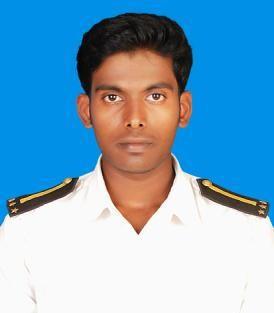 E-Mail: karthick-391590@2freemail.comCareer Objective:To work in a firm with a professional work driven environment where I can utilize and apply my knowledge, skills which would enable me as a fresh graduate to grow while fulfilling organizational goals.Summary:An effective communicator possessing excellent presentation & soft skills with honed marketing management, logical and problem-solving abilities.Recognized for successfully meet targets, proficiently formulating and implementing budgets, building high-performing teams and nurturing fruitful relationships with customers.Researches parts or supplies and make requisitions/purchase ordersInteracts with vendors; assists with issuing storeroom supplies & equipmentPost materials to work ordersReview invoices, maintains records and performs periodic inventoriesWorking experience:Total years of working experience: 3yearsOrganization :		Sri Sairam Enterprises Designation   :		Sales ExecutiveLocation        :		Chennai , IndiaPeriod            :		Jan 2018 to till dateRoles & Responsibilities:Responsible for company product to be distributing various organization using excellent communication skills way of approaching and dealers opinion.Experience of collection and taking orders of products ,cash handovers and complaintsOrganisation :		Sakthi Shipping Services (I) Pvt.LtdDesignation   :		Junior EngineerLocation        :		Andaman & nicobar Islands , IndiaPeriod            :		Jan 2017 to Oct 2017Roles & Responsibilities:Responsible for watch keeping all machineries like main engine ,generator ,pumps ,filters ,a/c plant , refrigeration etc.Assist chief engineer and second engineer and follow their instruction regarding safeties and measure the readings regularly and tabulate it.Organisation :		SS comfort HotelsDesignation   :		ReceptionistLocation        :		Coimbatore , IndiaPeriod            :		Jun 2016 to Nov 2016Roles & Responsibilities:Responsible for all phone enquires, customer Relationships, account sections.Carrying out check in check out formalities ,billingsOrganisation :		Sea Horse Marine Engg Pvt LtdDesignation   :		Store inchargeLocation        :		Chennai, IndiaPeriod            :		Sep 2014 to Feb 2015Roles & Responsibilities:Responsible for all products ,equipments and tools requirements which was in storesHandle the tools without any damages and make proper records and requirements should be submitted. Technical skills:Establishment of good relationships with customers and associates. Windows 10, MS word, Excel, Power pointValue added training courses – PST, FPFF, PSSR, EFA, OTF, GTF, CTFEducational Qualifications:Bachelor of Engineering in Marine Engineering in GKM college of engineering and technology Chennai from (2010 to 2014)Personal Information:Fathers Name		:  		Baskaran .PDate of Birth		:  		13/11/1992Sex			:  		Male.Marital status              :		Single.Nationality		:  		Indian.Religion		:  		Hindu.Language known	:  		Tamil, English, Malayalam, Hindi.Acknowledgement:Being a judge of myself as a hardworking, ambitious and a capable team player, I can contribute substantially to any venture or organization, I join.I hereby acknowledge that all the information given above is true to the best of my    knowledge.Place:  DUBAI			                                                                                                                    				 (Karthick.B)